KARTA ZGŁOSZENIADANE UCZESTNIKAImię i nazwisko uczestnika           Data urodzeniaImię i nazwisko rodziców
                       /opiekunówAdres do korespondencjiTelefon kontaktowyNAZWA WARSZTATUTERMIN WARSZTATUWyrażam zgodę na przetwarzanie danych osobowych w celach związanych z realizacją               niniejszego zgłoszenia zgodnie z Ustawą z dnia 29.08.1997 roku o ochronie danych osobowych (Dz. U. Nr 133 poz. 833)Oświadczam, że wyrażam zgodę na uczestnictwo mojego dziecka w warsztatach pn.:                         „Warsztaty rękodzieła i robótek ręcznych”Oświadczam, że dziecko nie ma żadnych przeciwwskazań do uczestnictwa w warsztatach           pn „Warsztaty rękodzieła i robótek ręcznych”Wyrażam zgodę na fotografowanie i filmowanie mojego dziecka w celach reklamowych.…………………………                ………………………....         ……………………..........    Miejscowość, data                          podpis zgłaszającego                       podpis osoby 
                                                                                                             przyjmującej zgłoszenie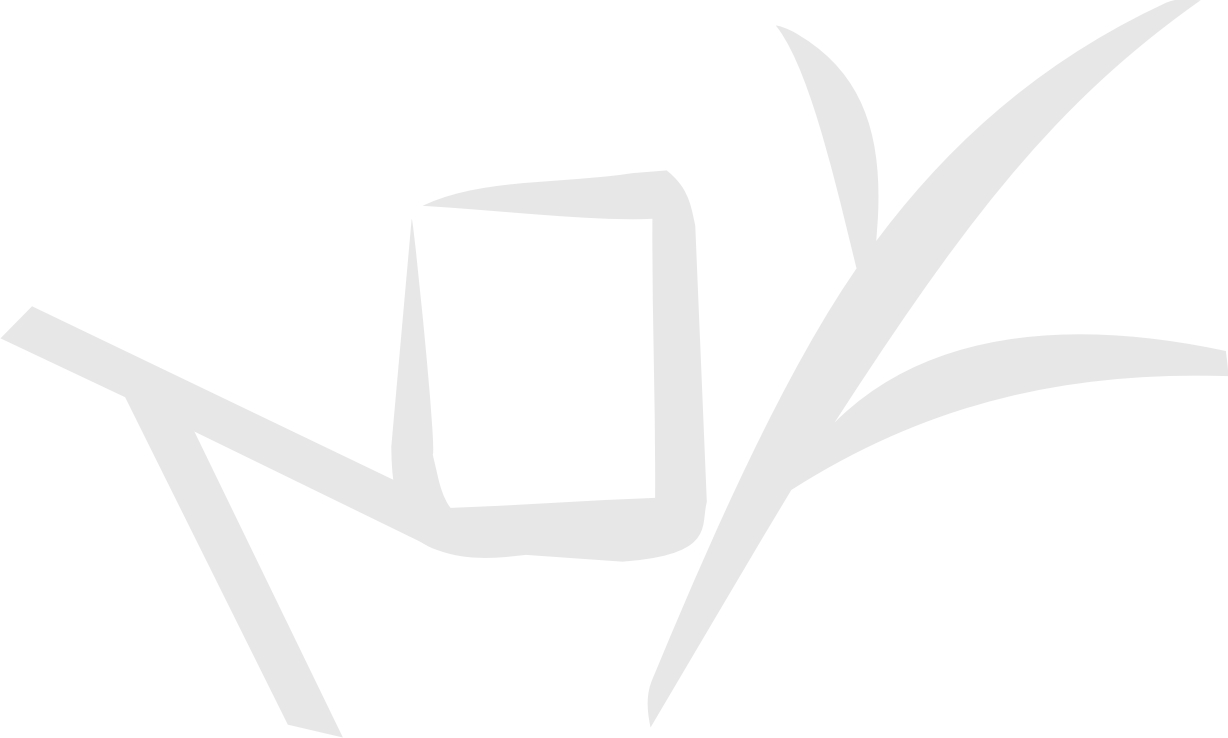 